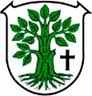 Datenschutzrechtliche Einwilligungzur Nutzung von Daten der öffentlich-rechtlichen Feuerwehrdurch die Feuerwehrvereine, Einsatzabteilungen und deren VerbändeÜber die Verarbeitung meiner persönlichen Daten für mein Dienstverhältnis in derFeuerwehr stimme ich folgender erweiterten Datenübermittlung und Datennutzung zu:Meine dienstlich erhobenen Daten dürfen an den örtlichen Feuerwehrverein übermittelt undvon diesem für Zwecke gemäß § 10 Abs. 7 HBKG genutzt werden sowie ausschließlich fürstatische Auswertungen auch durch deren übergeordnete Verbände bis auf Landesebene(„ Vereine und Verbände zur Förderung des Feuerwehrgedankens“).Eine Weitergabe der Daten außerhalb der oben beschriebenen Bereiche erfolgt –Vorbehaltlich bestehender gesetzlicher Verpflichtungen – nicht.Ferner stimme ich zur Erfüllung der Aufgaben der o.g. Institutionen der Erfassung folgenderPersönlicher Daten im ZMS- Florix Datenverarbeitungssystem zu :- Familienstand- Beiträge zum örtlichen Feuerwehrverein (zur Ermöglichung des bargeldlosen Zahlungsverkehrs)- Feuerwehrtechnische Daten (Lehrgänge, Ehrungen, Einsätze)- AtemschutzverwaltungIch wurde darauf hingewiesen, dass ich auf Wunsch einen Ausdruck der im Datenverarbeitungssystem über mich erfassten Daten (Stammdatensatz erhalten kann.Name:______________________________________________________, den _______________         ________________________________                Ort                                        Datum                   Unterschrift/oder eines ErziehungsberechtigtenWehrführer:___________________________             _________________________________                                    Unterschrift                                                       Gemeinde/  Ortsteil